ООО «ЭКОФИЛЬТР»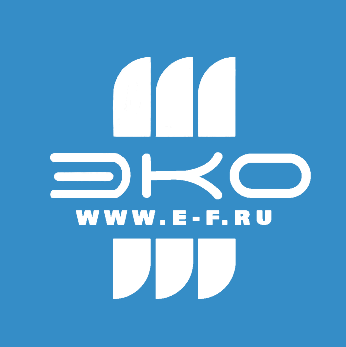 ВЕДУЩИЙ ИЗГОТОВИТЕЛЬ ПЫЛЕГАЗООЧИСТНОГО ОБОРУДОВАНИЯИНН/КПП 7805417449/780201001, р/с 40702810555000005840СЕВЕРО-ЗАПАДНЫЙ БАНК ПАО СБЕРБАНК, БИК 044030653, к/с 30101810500000000653194295, г. Санкт-Петербург, Поэтический бульвар, д.4А, офис 234Тел.: Россия (бесплатно по РФ): 8 (800) 500-90-40Санкт-Петербург: +7 (812) 363-16-00, Москва: +7 (495) 544-51-40E-mail: info@e-f.ru, Internet: www.e-f.ruОПРОСНЫЙ ЛИСТДЛЯ ПОДБОРА РУКАВНОГО (КАРТРИДЖНОГО) ФИЛЬТРАПримечание: * - поля, обязательные для заполнения.№ п/пВопросыОтветы1*Наименование предприятия:2*ИНН3*Адрес:4*Контактное лицо (ФИО):5*Телефон:6*e-mail:7*Перечень технологического оборудования, которое требуется аспирировать.Краткое описание технологического процесса.8*Объемный расход воздуха, поступающего на очистку, м3/ч9*Рабочая температура очищаемых газов, 0С10*Максимальная температура очищаемых газов, 0С11Температура точки росы в очищаемых газах, 0С12Концентрация пыли перед очисткой, г/м313Требуемая концентрация пыли после очистки, мг/м314Характеристика пыли:химический состав;фракционный (дисперсный) состав;плотность;насыпная плотность;угол естественного откоса;гигроскопичность;слипаемость;абразивность;возгораемость;взрывоопасность.15Способ удаления пыли из бункера фильтра (ручной или автоматический)16Предполагаемое размещение фильтра (в помещении, на открытой площадке)размер помещения или площадки, на которой может быть установлен фильтр;высота потолков.17Требования по взрыво- и пожаробезопасности18Необходимость рециркуляции очищенного воздуха (возврат очищенного воздуха в помещение)19Характеристика существующей системы аспирации (если имеется)20Прочая информацияЗаполненный опросный лист отправьте на e-mail: info@e-f.ruБесплатный звонок по РФ: 8 (800) 500-90-40Санкт-Петербург: 8 (812) 363-16-00Москва: 8 (495) 544-51-40Заполненный опросный лист отправьте на e-mail: info@e-f.ruБесплатный звонок по РФ: 8 (800) 500-90-40Санкт-Петербург: 8 (812) 363-16-00Москва: 8 (495) 544-51-40Заполненный опросный лист отправьте на e-mail: info@e-f.ruБесплатный звонок по РФ: 8 (800) 500-90-40Санкт-Петербург: 8 (812) 363-16-00Москва: 8 (495) 544-51-40